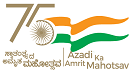 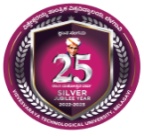 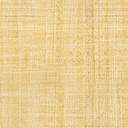 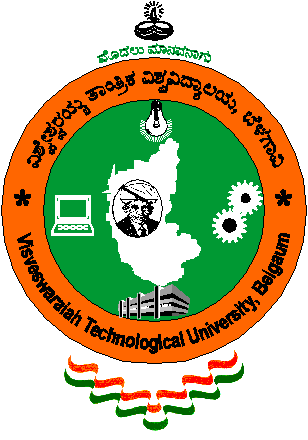 VISVESVARAYA TECHNOLOGICAL UNIVERSITY, BELAGAVI(State University of Government of Karnataka Established as per the VTU act, 1994)“Jnana Sangama”, Belagavi-590 018, Karnataka, IndiaTHE VTU-CONSORTIUM ANNUAL MEMBERSHIP FORM-2024 I. GENERAL INFORMATION 1. Name of the Institution: _______________________________________________________2. Address: __________________________________________________________________2.1. Telephone: 				2.2. E-Mail: 2.3. Fax: 					2.4. Web Site: 3. VTU affiliation approval number and date: ________________________________________4. Administrative Contact (Principal):  Name: ________________________________________		E-Mail: 						Tele: 			Fax: 							Mob: 5. Nodal Officer for Consortium (Librarian):  Name: 	___________________________________		 E-Mail: 						Tele: 			Fax: 							Mob: II. INTERNET INFRASTRUCTURE 1. Type of Internet connection: ___________________________________________________2. Bandwidth of the Institute/Library Network: ________________________________________3. IP Address (Static IP Ranges of your College): _____________________________________Please enroll this institution to the VTU-Consortium for consortia-based access/subscription to electronic resources. We accept the rules and regulations of the VTU Consortium and also agree to abide by the terms of the License Agreement of the publishers. We agree to submit the access confirmation certificate immediately after access to the e-resources is activated. We have already sent the necessary VTU Consortium fees collected from the students for the academic year 2023-24 as under below:The Annual Membership Fee details (enclosed) as under:Online payment details ___________________ Dated _________________________  Rs. __________________ (Membership fee shall be paid ONLY through SBI Online Payment gateway/PayUmoney. For more information, kindly visit the VTU website www.vtu.ac.in) (Signature of Head of the Institution) Name:Official Seal Please send duly filled in the annual membership form (compulsory) along with payment (SBI Online Payment gateway) to:The RegistrarVisvesvaraya Technological University,Jnana Sangama, Belagavi-590018A copy of the application should also be sent to: The Coordinator, VTU ConsortiumVisvesvaraya Technological University,Jnana Sangama, Belagavi-590018Email: vtuconsortium@vtu.ac.in,  vtuconsortium@gmail.comCoursesYearNo. of StudentsFees for Per StudentsTotal Fees CollectionUG1st Year UG2nd YearUG3rd YearUG4th YearUG5th YearPG1st YearPG2nd YearPhDAnnuallyTotalTotal